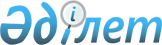 О кредитовании развития малого и среднего бизнеса, фермерских хозяйств, создания рабочих местПостановление Правительства Республики Казахстан от 12 февраля 1998 г. N 104

      В целях исполнения восьми конкретных заданий, установленных Президентом Республики Казахстан Н.А. Назарбаевым Правительству Республики Казахстан, в части обеспечения выдачи кредитов на развитие малого и среднего бизнеса, фермерских хозяйств, создание рабочих мест на сумму, эквивалентную 100 миллионам долларов США, Правительство Республики Казахстан ПОСТАНОВЛЯЕТ: 

      1. Закрытому акционерному обществу "Фонд развития малого предпринимательства" направить средства кредитных линий Европейского Банка Реконструкции и Развития в сумме 50 млн. долларов США и Второго транша Программного займа Азиатского Банка Развития в сумме 50 млн. долларов США на кредитование развития малого и среднего бизнеса, фермерских и крестьянских хозяйств, создания рабочих мест. 

      2. Привлечь закрытое акционерное общество "Фонд развития малого предпринимательства" в качестве агента Министерства финансов Республики Казахстан по реализации Второго транша Программного займа Азиатского Банка Развития. 

      Сноска. В пункт 2 внесены изменения - постановлением Правительства РК от 15 апреля 1998 г. N 340 P980340_ . 

      3. Министерству финансов Республики Казахстан выдать в рамках ранее принятых обязательств Республики Казахстан государственную гарантию на оставшуюся сумму кредитной линии Европейского Банка Реконструкции и Развития и совместно с закрытым акционерным обществом "Фонд развития малого предпринимательства" провести отбор уполномоченных банков второго уровня. 

      Сноска. В пункт 3 внесены изменения - постановлением Правительства РК от 15 апреля 1998 г. N 340 P980340_ . 

      4. Закрытому акционерному обществу "Фонд развития малого предпринимательства" обеспечить целевое использование привлеченных средств на кредитование субъектов предпринимательства. 

      5. Контроль за исполнением настоящего постановления возложить на Агентство по стратегическому планированию и реформам Республики Казахстан. 

 

     Премьер-Министр   Республики Казахстан
					© 2012. РГП на ПХВ «Институт законодательства и правовой информации Республики Казахстан» Министерства юстиции Республики Казахстан
				